Name:______________________________________Chapter 5: Systems of Linear Equations Practice Test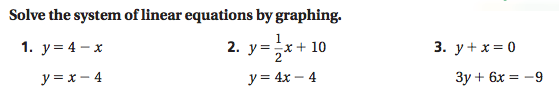 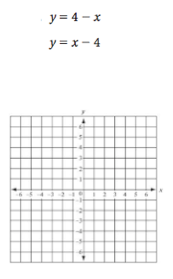 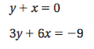 Solve the system of linear equations with the method of your choice.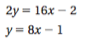 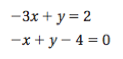 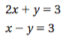 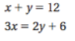 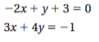 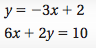 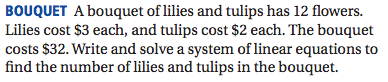 